DĚJEPIS – 8.A+8.B: 25.5. – 29.5. 2020Milí osmáci,moc vás zdravím v posledním květnovém týdnu a věřím, že se vám daří dobře.Situace se nám mění takřka každý den, možná se v letošním školním roce ještě potkáme, nicméně kritéria hodnocení jsou pevně dána.Musím pochválit 8.A, ze které se mi již průběžně ozývají všichni, nejlepší by bylo posílat úkoly pravidelně každý týden.Počet spolupracujících z 8.B se rovněž výrazně zvedl, nicméně ještě je mezi vámi 6 žáků, kteří mi nic neposlali.Všechny, kdo mi posílají úkoly chválím, někteří jste moc šikovní, u některých občas pár věcí společně doladíme.Na tento týden mám pro vás malé opakování I. světové války a situace těsně před ní.Ke 14 otázkám, které máte na 2. straně přípravy, vyberte správnou odpověď, otázku 12 jsme sice ještě nebrali, ale zvládnout byste ji mohli.Odpovědi mi pošlete do konce týdne na email: kolar@zshorni.cz. V přípravě na další týden si budete moci zkontrolovat, jak jste byli úspěšní.Mějte se májově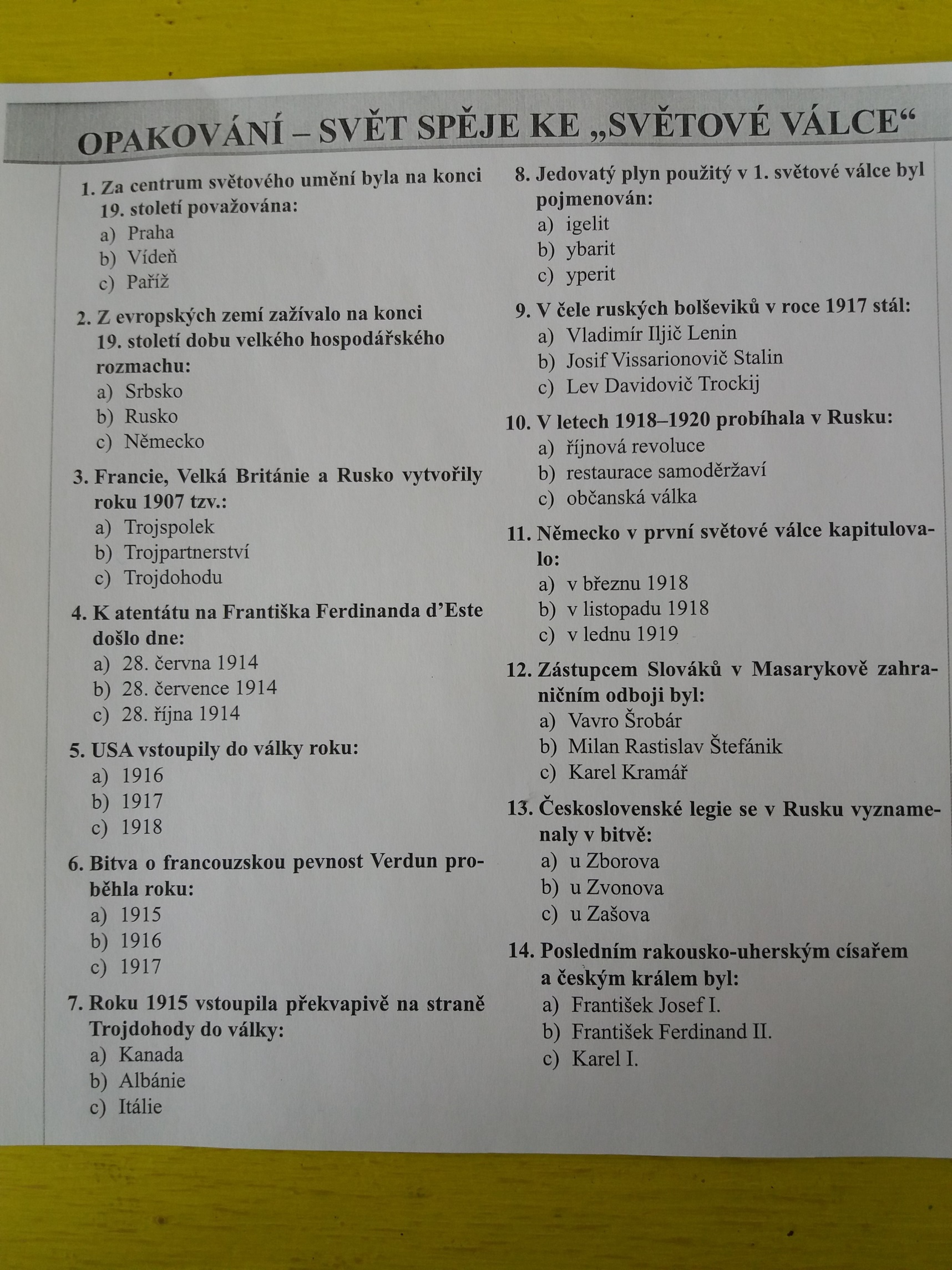 